Разработка урока в свете требований ФГОС на тему:  «Буквы   «ч»  и  « щ»  в   суффиксе   имен   существительных  «- чик-»  - «- щик-» Цель: создание условий для формирования личностных, метапредметных и предметных результатов обучающихся  в  соответствии с              требованиями ФГОС при решении учебной задачи: открытие способа правописания суффиксов –чик, -щик в существительных.-Личностные результаты:- готовности и способности обучающихся к саморазвитию и самообразованию на основе мотивации к обучению и познанию, формирование осознанного, уважительного и доброжелательного отношения к другому человеку, готовности и способности вести диалог с другими людьми.Метапредметные результаты:личностные УУД (мотивация): умение развивать мотивы и интересы своей познавательной деятельностирегулятивные УУД (планирование): умение самостоятельно определять цели своего обучения, ставить и формулировать для себя новые задачи в учёбе и познавательной деятельностикоммуникативные УУД: умение организовывать  учебное сотрудничество и совместную деятельность с учителем и сверстникамипознавательные УУД: осознанно выбирать  наиболее эффективные способы решения учебных и познавательных задачличностные УУД (творчество): умение самостоятельно планировать альтернативные пути достижения целей регулятивные УУД (контроль и оценка): умение оценивать правильность выполнения учебной задачи, собственных возможностейПредметные результаты: применять на практике правило написания существительных с суффиксами –чик, -щик.Место урока в теме: урок «открытия нового» знанияОборудование, раздаточный материал: компьютер, проектор, экран, набор карточек, презентация, тестовое задание для самопроверки.ХОД УРОКАОрганизационный момент. Здравствуй, солнце, здравствуй, день!Здравствуйте, ребята!Друг на друга посмотрите,Улыбнитесь и садитесь! Вступительное слово учителя: - Перед вами лежат маршрутные листы – карты нашего урока. На каждом этапе урока вы будете самостоятельно вписывать полученную информацию. На данный момент Вам ещё не совсем понятно, что нам предстоит сделать, но поэтапно, я уверена, у нас с вами все получится! Орфографическая разминка   Перед каждым учащимся на столе лежит листок (приложение 1) с набором слов. Все слова пронумерованы.1задание: самостоятельно распределите слова по орфограммам. В тетрадь запишите название орфограммы и соответствующий этой орфограмме номер слова.1) Кашевар, 2) циновка, 3) разглядеть, 4) самовар, 5) сверхинтересный, 6) оленевод,7) касательная, 8) предложить, 9) акация, 10) прилагательное, 11) коснусь, 12) убирать, 13) цыганский, 14) безводный,15) чрезвычайно, 16) расстелить,17) коса, 18) вытирать,19) подыскать, 20) дезинфицировать.Взаимопроверка:1. Соединительные о и е в сложных словах - 1,4,6.2. Буквы и и ы после приставок – 5,19,20.3. Буквы о-а в корне –кос- -кас-7,11.4. Буквы и-ы после ц- 2,9,13.5. Буквы о-а в корне –лаг- - -лож-8,10.6. Буквы е-и в корнях с чередованием-12,16,18.7. Буквы з и с на конце приставок- 3,14,15,16.8. Проверяемая безударная гласная в корне слова- 3,17.2 задание: выпишите номера слов, являющихся именем существительным. Распределите их номера по алфавиту: 9,1,17,10,6,4,2.Актуализация знаний-Ребята, цель этого этапа урока - вспомнить пройденный  ранее материал. Скажите мне, какую часть речи мы с вами начали изучать?- Имя существительное.  Ребусы -А что такое «суффикс»? - Суффикс – это значимая часть слова, которая служит для образования новых слов.-Замечательно, мы с вами сегодня продолжим наше знакомство с удивительным, огромным миром  суффиксов.2. Формулировка темы и целей урока.-Следующая наша цель - постараться определить тему урока, но первоначально обращаюсь к вам за помощью. Мне надо правильно написать слово «ПЕРЕПИС,,,ИК». Я не знаю, какую букву мне нужно написать в суффиксе. Вы мне подскажите? …(варианты ответов)-Так какую же букву писать: Ч или Щ? Какую орфографическую проблему Вы обнаружили?  А теперь послушайте  небольшую лингвистическую сказку.Жили-были суффиксы - ЧИК  и - ЩИК, разводили вместе пчел на пасеке. Дело в том, что оба очень любили кушать мед. Как ни странно, одного из них постоянно жалили пчелы, они налетали на него, жужжа: "Д-Т-З-С-Ж, Д-Т-З-С-Ж".  Суффикс  - ЩИК  убегал от них в слезах. А вот его брата,  суффикс  - ЧИК , пчелы очень любили и угощали медом. С недавних пор суффиксы договорились, что собирать мед будет только - ЧИК, а  ЩИК  будет приходить к нему в гости и вдоволь наедаться любимым лакомством. Однако до сих пор - ЩИК  обходит пасеку стороной. Как только услышит "Д-Т-З-С-Ж" - бежит со всех ног прочь, так что бывает в гостях у брата очень редко.         - Сказка понравилась? Мне тоже, молодцы, ребята.  - Кто может сформулировать тему урока? - Буквы  « ч»   и  «щ»  в   суффиксе   имен   существительных  «- чик»      («- щик»). - Как вы думаете, каковы цели нашего сегодняшнего занятия?          - Научиться находить суффиксы -чик (-щик), научиться правильно писать суффиксы -чик (-щик); объяснять условия выбора букв ч и щ в суффиксах; находить по опознавательным признакам места применения правил.Фотогалерея.Давайте погрузимся в мир фотографий. *Кого вы видите на иллюстрациях?(Люди разных профессий).Назовите их.Вот какие слова у нас получились.*Как они образованы? ( с помощью суффиксов)3. Работа по новой теме:-Ребята, сейчас перед нами стоит главная задача - пронаблюдать и выявить закономерность правописания суффиксов -ЧИК- /-ЩИК-, чтобы в будущем мы не допускать.-Как вы думаете, на что следует обратить внимание при выборе суффикса? - На конечную букву корня.- Кто попробует сформулировать правило по данной теме? - Перед д-т ,з-с, ж пишем ч, опознавательный признак-стечение согласных.-Давайте сравним с правилом: чтение правила. Мы что-то пропустили, формулируя вывод?-Обратимся к подсказке в учебнике на с.15 после правила. Кто ее прокомментирует?- Есть еще один вариант подсказки в виде «звезды». Кто сможет расшифровать ее? 3) «Запоминалка».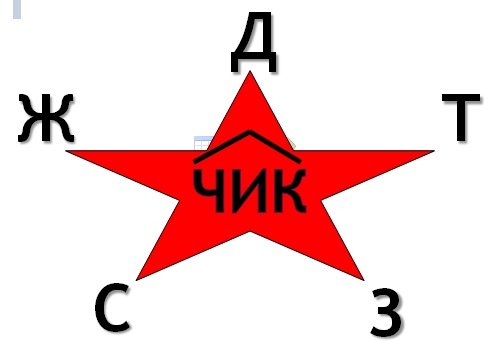 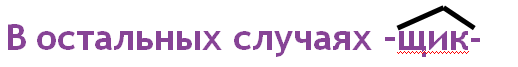 Или предложение ДеТи За СаЖей.-Давайте срисуем ее в наши тетради для правил. - А теперь вернемся к началу урока: какую же букву мы напишем в слове ПЕРЕПИСЧИК? Почему?V. Закрепление изученного.1)Распределительное письмо.-  Давайте проверим то, как вы поняли новую тему. В 2 столбика записать слова с суффиксом –чик- и –щик-.Извоз..ик, обход..ик (путей), груз..ик, развед..ик,  экскаватор..ик, перепис..ик, лёт..ик, рассказ..ик, камен..ик, арматур..ик, свар..ик, ракет..ик, прицепщик (вагонов), перевод..ик, стеколь..ик, барабан..ик, компьютер..ик.(у доски 2 учащихся) Развитие орфографических умений.1. Тот, кто перебежал к врагу, изменник – перебежчик.
2. Рабочий, специалист по бетонным работам – бетонщик.
3. Тот, кто подносит, доставляет что-нибудь – подносчик.
4. Рабочий, специалист по кирпичной каменной кладке – каменщик.
5. Рабочий по проходке горных выработок – проходчик.
6. Рабочий, специалист по типографскому набору – наборщик.
7. Работник, ведущий учёт кого-нибудь, что-нибудь – учётчик.
8. 1) Лицо, которое снимает, арендует помещение; 2) тот, кто делает съёмку местности – съёмщик.
9. Рабочий, занимающийся смазкой чего-нибудь – смазчик.
10. Работник бани, обслуживающий посетителей – банщик.3)Игра «Корректор».- Исправить допущенные ошибки в предложениях:1. Барабанчики яростно колотили в барабаны.
2. Побывав у заказщиков, Саша зашел на минутку к сестре.
3. В Нижнем буфетчик рассчитал меня.
4. По колеблющимся мосткам сновали грузщики.
5. Рабочие передавали сменчикам станки.
6. Жестянчики работали на глазах всей улицы.
7. Резко сигналили шофёры, покрикивали возщики, сновали агенты, грузщики в форменных фуражках.Таблица № 25)Выборочный диктант.-щик: сборщик, шарманщик, сварщик -чик: (со значением лица) заказчик, советчик, попутчик-чик: (с уменьшительным значением) диванчик, кафтанчик, стаканчик«Четвертый лишний» .Найдите лишнее и обоснуйте свой ответ.1. Перевод…ик, переплет…ик, рассказ…ик, огур…ик.2. Бетон…ица, лимон…ик, смен..ица, заговор…ица3. Клю..ики, мя..ик, смаз..ик, кирпи..ик. 4. Автоответ..ик, дат..ик, электросчет..ик,, стуль..ик.Учащиеся вслух доказывают свою точку зрения. Вывод: суффиксы –чик (-щик) употребляются:1) в словах, обозначающих род деятельности человека; 2) в словах, обозначающих аппарат, механизм, инструмент.В некоторых словах употреблен суффикс –ик, а буква «ч» входит в часть корня.VII. Тестовый самоконтроль(Приложение 3)А1. От какого глагола образуется имя существительное со значением профессии, рода деятельности с суффиксом -ЩИК-?А.грузить Б. погонятьВ.рассказыватьГ. летать1)А		2)Б,В		3)А,В,Г	4)БА2. От какого слова образуется существительное со значением профессии, рода деятельности с суффиксом -ЧИК-?А.фонарьБ.возитьВ.табунГ.стекло1)А,Б		2)В,Г		3)Б		4)А,ГА3.В каком варианте ответа указаны все слова, где пропущена одна и та же буква?А. мя…икБ. перевод…икВ. пиль..икГ. перебеж..ик1)А,В		2)Б,В,Г		3)А,Б,Г		4)Б,ВА4. В каком слове нет суффикса – ЧИК-?1) флакончик2) журнальчик3) апельсинчик4) мизинчикВ1.Укажите способ образования слова ПЕРЕБЕЖЧИКГ) Работа на доске и в тетрадях.5. Итоги.-Над какой орфограммой мы работали? (тема)-Что нового узнали на уроке (что когда пишется)-О чем Вам должны напомнить буквы д,т,з,с,ж?(пишем чик)-С какими пчелками дружит суффикс –чик-?За работу на уроке ставлю 5:….4:…3:….6.Домашнее задание7. Рефлексия Сегодня я узнал…Было интересно…Было трудно…Я выполнял задания…Я понял, что…Теперь я могу…Я почувствовал, что…Урок окончен, можете быть свободными. Приложение 1. 1) Кашевар, 2) циновка, 3) разглядеть, 4) самовар, 5) сверхинтересный, 6) оленевод,7) касательная, 8) предложить, 9) акация, 10) прилагательное, 11) коснусь, 12) убирать, 13) цыганский, 14) безводный,15) чрезвычайно, 16) расстелить,17) коса, 18) вытирать,19) подыскать, 20) дезинфицировать.Приложение 2.Перевод...ик, барабан...ик, стеколь…ик, водопровод…ик, развед…ик, полиров…ик, бетон…ик, сбор…ик, бакен…ик, лет…ик, газет…ик, перплет…ик, груз…ик, рассказ…ик, смаз…ик, разнос…ик, перепис…ик, перебеж…ик, пиль..ик, бетон…ик, полиров…ик, набор…ик, компьютер…ик.Рабочий лист  учени           6  класса __________________________________________(Ф.И.)Тема.  Приложение 1. 1) Кашевар, 2) циновка, 3) разглядеть, 4) самовар, 5) сверхинтересный, 6) оленевод,7) касательная, 8) предложить, 9) акация, 10) прилагательное, 11) коснусь, 12) убирать, 13) цыганский, 14) безводный,15) чрезвычайно, 16) расстелить,17) коса, 18) вытирать,19) подыскать, 20) дезинфицировать.1. Соединительные о и е в сложных словах - 2. Буквы и и ы после приставок – 3. Буквы о-а в корне –кос- -кас-4. Буквы и-ы после ц- 5. Буквы о-а в корне –лаг- - -лож-6. Буквы е-и в корнях с чередованием-7. Буквы з и с на конце приставок- 8. Проверяемая безударная гласная в корне слова- 1)Распределительное письмо.       В 2 столбика записать слова с суффиксом –чик- и –щик-.Извоз..ик, обход..ик (путей), груз..ик, развед..ик,  экскаватор..ик, перепис..ик, лёт..ик, рассказ..ик, камен..ик, арматур..ик, свар..ик, ракет..ик, прицепщик (вагонов), перевод..ик, стеколь..ик, барабан..ик, компьютер..ик.2)Лексический диктант. 1. Тот, кто перебежал к врагу, изменник –  
2. Рабочий, специалист по бетонным работам –  
3. Тот, кто подносит, доставляет что-нибудь –  
4. Рабочий, специалист по кирпичной каменной кладке –  
5. Рабочий по проходке горных выработок –  
6. Рабочий, специалист по типографскому набору –  
7. Работник, ведущий учёт кого-нибудь, что-нибудь –  
8. 1) Лицо, которое снимает, арендует помещение; 2) тот, кто делает съёмку местности –  
9. Рабочий, занимающийся смазкой чего-нибудь –  
10. Работник бани, обслуживающий посетителей3)Игра «Корректор».- Исправить допущенные ошибки в предложениях:1. Барабанчики яростно колотили в барабаны.
2. Побывав у заказщиков, Саша зашел на минутку к сестре.
3. В Нижнем буфетчик рассчитал меня.
4. По колеблющимся мосткам сновали грузщики.
5. Рабочие передавали сменчикам станки.
6. Жестянчики работали на глазах всей улицы.
7. Резко сигналили шофёры, покрикивали возщики, сновали агенты, грузщики в форменных фуражках.4)Выборочный диктант. Приложение 3А1. От какого глагола образуется имя существительное со значением профессии, рода деятельности с суффиксом -ЩИК-?А.грузить Б. погонятьВ.рассказыватьГ. летать1)А		2)Б,В		3)А,В,Г	4)БА2. От какого слова образуется существительное со значением профессии, рода деятельности с суффиксом -ЧИК-?А.фонарьБ.возитьВ.табунГ.стекло1)А,Б		2)В,Г		3)Б		4)А,ГА3.В каком варианте ответа указаны все слова, где пропущена одна и та же буква?А. мя…икБ. перевод…икВ. пиль..икГ. перебеж..ик1)А,В		2)Б,В,Г		3)А,Б,Г		4)Б,ВА4. В каком слове нет суффикса –ЧИК-?1) флакончик2) журнальчик3) апельсинчик4) мизинчикВ1.Укажите способ образования слова ПЕРЕБЕЖЧИК.-чик-щикизвозчикэкскаваторщикобходчиккаменщикгрузчикарматурщикразведчиксварщикрассказчикстекольщикпереписчиккомпьютерщиклётчикприцепщик (вагонов)-чик-чикЗначение лицаУменьшительное значениегрузчикфонтанчик-чик-щик-чик-чик-щикЗначение лицаУменьшительное значение